štafetový kolík - baton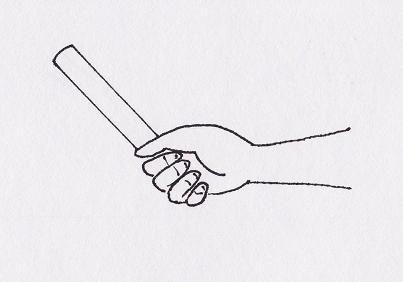 Hlavní zásady - pevné držení štafetového kolíku (baton), správná koordinace (coordination) a rozsah práce paží (arms) se štafetovým kolíkem při pohybu.běh štafetový - relay racePředávka dolním (lower) obloukem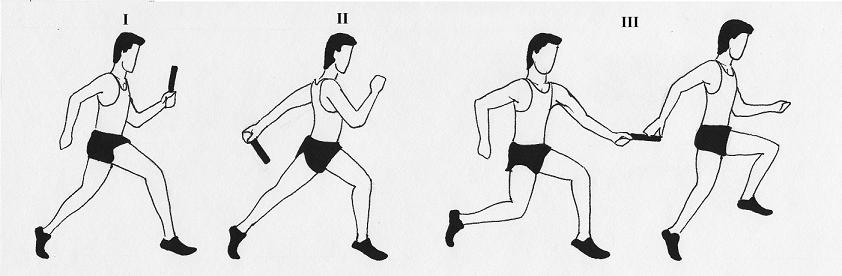 Předávka horním (upper) obloukem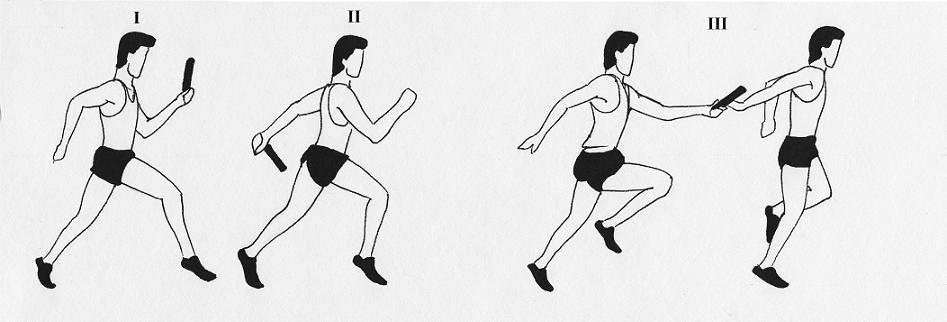 Zdroj obrázků a textu ze dne 6. 10. 2011: http://pf.ujep.cz/~nosek/atletika/stafety_pravidla.html